A New Partnership at YESApril 25, 2014Pearson Education, a well-known educational organization founded in New Jersey (www.pearson.com), chose Youth Enrichment Services as a partner in 2014.  Pearson Education's mission is "to help people make more of their lives through learning". Through this partnership, Youth Enrichment Services is working with Pearson to raise funds for YES youth and to further educate the Boston community about the work that Youth Enrichment Services does. Together, Pearson Education and Youth Enrichment Services hope to enhance the lives of inner-city youth through learning and exploring indoors and outdoors. 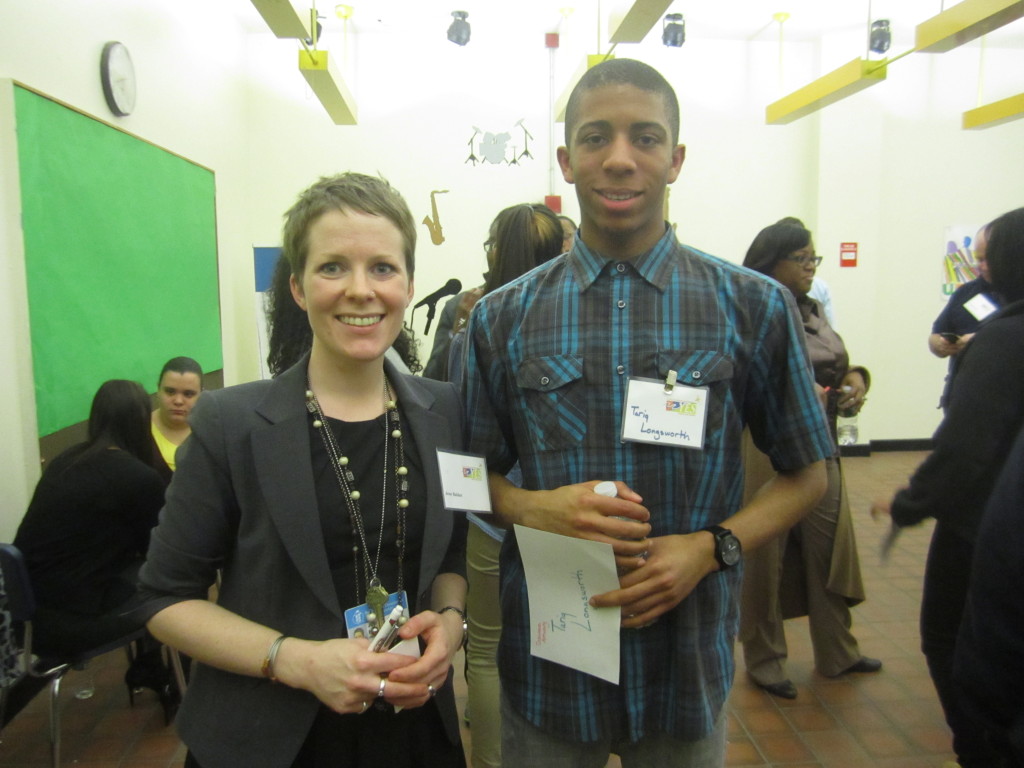 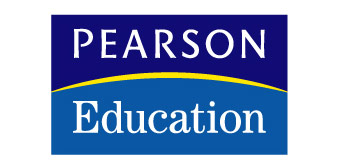 